Glendalough Heritage ForumCommunity Archaeological ExcavationsAugust 2017For younger 5–12 year old children Wicklow County Council have sponsored        The Big Dig to run on Saturday 19 August as part of Heritage Week 2017. Registration: https://www.eventbrite.ie and search for Glendalough Big Dig.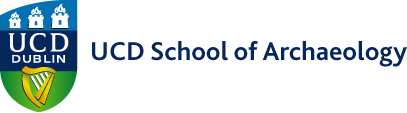 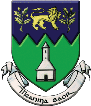 Wicklow County CouncilYour Name:Your phone (preferably mobile):General area you are from(address not required):Email (if available):Do you have any previous archaeological experience? (experience is not a requirement):Do you have any previous archaeological experience? (experience is not a requirement):Do you have any previous archaeological experience? (experience is not a requirement):Do you have any previous archaeological experience? (experience is not a requirement):Days you wish to participate available (Saturday 12 August is for younger participants and accompanying adult only):Days you wish to participate available (Saturday 12 August is for younger participants and accompanying adult only):Days you wish to participate available (Saturday 12 August is for younger participants and accompanying adult only):Days you wish to participate available (Saturday 12 August is for younger participants and accompanying adult only):Younger participants (to allow younger people to participate we can offer places for 13-17 years olds accompanied by a responsible adult throughout the day on Saturday 12 of August):Younger participants (to allow younger people to participate we can offer places for 13-17 years olds accompanied by a responsible adult throughout the day on Saturday 12 of August):Younger participants (to allow younger people to participate we can offer places for 13-17 years olds accompanied by a responsible adult throughout the day on Saturday 12 of August):Younger participants (to allow younger people to participate we can offer places for 13-17 years olds accompanied by a responsible adult throughout the day on Saturday 12 of August):Age (if under 18):Age (if under 18):Name of Accompanying adult:Name of Accompanying adult:Contact number of accompanying adult:Contact number of accompanying adult:Health and Safety for the project is under University College Dublin and in addition to your contact details we also require some additional information for each participant for the Risk Assessment (for under 18s accompanied by an adult the next of kin should be someone not on the project):Health and Safety for the project is under University College Dublin and in addition to your contact details we also require some additional information for each participant for the Risk Assessment (for under 18s accompanied by an adult the next of kin should be someone not on the project):Health and Safety for the project is under University College Dublin and in addition to your contact details we also require some additional information for each participant for the Risk Assessment (for under 18s accompanied by an adult the next of kin should be someone not on the project):Health and Safety for the project is under University College Dublin and in addition to your contact details we also require some additional information for each participant for the Risk Assessment (for under 18s accompanied by an adult the next of kin should be someone not on the project):Next of Kin name:Next of Kin name:Next of kin contact phone number:Next of kin contact phone number:Physically participating in the excavation will be similar to gardening. We make every effort to facilitate people of differing abilities to participate. To help us ensure you get the most out of taking part please tick the box if you have any physical, mobility or medical conditions (e.g. allergies, respiratory problems, bad back or joint problems, epilepsy, etc.). We can follow up confidentially with you in advance. A trained first aider will be part of the team throughout the excavation. Physically participating in the excavation will be similar to gardening. We make every effort to facilitate people of differing abilities to participate. To help us ensure you get the most out of taking part please tick the box if you have any physical, mobility or medical conditions (e.g. allergies, respiratory problems, bad back or joint problems, epilepsy, etc.). We can follow up confidentially with you in advance. A trained first aider will be part of the team throughout the excavation. Physically participating in the excavation will be similar to gardening. We make every effort to facilitate people of differing abilities to participate. To help us ensure you get the most out of taking part please tick the box if you have any physical, mobility or medical conditions (e.g. allergies, respiratory problems, bad back or joint problems, epilepsy, etc.). We can follow up confidentially with you in advance. A trained first aider will be part of the team throughout the excavation. 